Publicado en Madrid el 22/03/2024 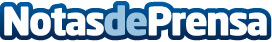 Fiabilis ya ha ahorrado más de 180 millones de euros en costes laborales a sus clientesLa compañía española, que celebra este año su 15 aniversario, está presente en ocho países y cuenta con más de 150 profesionalesDatos de contacto:FiabilisFiabilis916 39 77 00Nota de prensa publicada en: https://www.notasdeprensa.es/fiabilis-ya-ha-ahorrado-mas-de-180-millones-de Categorias: Nacional Finanzas Madrid Recursos humanos Otros Servicios Consultoría http://www.notasdeprensa.es